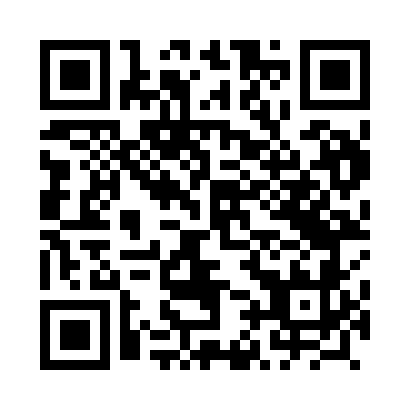 Prayer times for Fialki, PolandMon 1 Apr 2024 - Tue 30 Apr 2024High Latitude Method: Angle Based RulePrayer Calculation Method: Muslim World LeagueAsar Calculation Method: HanafiPrayer times provided by https://www.salahtimes.comDateDayFajrSunriseDhuhrAsrMaghribIsha1Mon4:106:1412:455:117:179:142Tue4:076:1212:455:137:199:163Wed4:036:0912:445:147:219:194Thu4:006:0712:445:157:229:215Fri3:576:0512:445:177:249:246Sat3:546:0212:445:187:269:267Sun3:516:0012:435:197:289:298Mon3:485:5812:435:207:309:319Tue3:445:5512:435:227:319:3410Wed3:415:5312:435:237:339:3711Thu3:385:5112:425:247:359:3912Fri3:345:4812:425:257:379:4213Sat3:315:4612:425:277:399:4514Sun3:285:4412:425:287:409:4715Mon3:245:4112:415:297:429:5016Tue3:215:3912:415:307:449:5317Wed3:175:3712:415:327:469:5618Thu3:145:3512:415:337:489:5919Fri3:105:3212:405:347:4910:0220Sat3:075:3012:405:357:5110:0521Sun3:035:2812:405:367:5310:0822Mon2:595:2612:405:377:5510:1123Tue2:555:2412:405:397:5710:1424Wed2:525:2112:395:407:5810:1825Thu2:485:1912:395:418:0010:2126Fri2:445:1712:395:428:0210:2427Sat2:405:1512:395:438:0410:2828Sun2:365:1312:395:448:0610:3129Mon2:315:1112:395:458:0710:3530Tue2:275:0912:395:468:0910:38